Сумська міська рада VII СКЛИКАННЯ ______ СЕСІЯ                                                РІШЕННЯ	З метою забезпечення розробки маркетингової стратегії міста Суми у рамках підготовки Стратегії розвитку міста Суми до 2027 року, керуючись статтею 25 Закону України «Про місцеве самоврядування в Україні», Сумська міська радаВИРІШИЛА:Унести зміни до міської програми «Відкритий інформаційний простір м. Суми» на 2019-2021 роки, затвердженої рішенням Сумської міської ради від 28 листопада 2018 року № 4154 – МР, а саме: 	1.1. Викласти у новій редакції:	1.1.1. Рядки 9, 9.1 підрозділу 1.1 «Паспорт міської Програми «Відкритий інформаційний простір м. Суми» на 2019-2021 роки» розділу 1 «Загальна характеристика Програми»:	1.1.2. Додаток 1 «Ресурсне забезпечення міської Програми «Відкритий інформаційний простір м. Суми на 2019-2021 роки» до Програми (додаток 1 до цього рішення);	1.2. Доповнити завдання 2.1. «Поширення інформації про науковий, економічний, інвестиційний  потенціал міста Суми» завданням 2.1.10. «Розробка маркетингової стратегії міста Суми» додатків 2,3,4 до Програми (додатки 2,3,4 до цього рішення). 	2. Організацію виконання даного рішення покласти на першого заступника міського голови Войтенка В.В., контроль - на профільну постійну комісію Сумської міської ради.Сумський міський голова						О.М. ЛисенкоВиконавець: Кохан А.І.Ініціатор розгляду питання - депутат Сумської міської ради Кубрак О.М.Проект рішення підготовлений департаментом комунікацій та інформаційної політикиДоповідач – начальник відділу «Проектний офіс» Кубрак О.М.Додаток 1							       до рішення Сумської міської ради «Про 							       внесення змін до рішення Сумської 								       міської ради від 28 листопада 2018 року 							       № 4154 - МР «Про міську програму 								       «Відкритий інформаційний простір                                                                                           м. Суми» на 2019-2021 роки							       від                                    №Ресурсне забезпечення міської Програми «Відкритий інформаційний простір м. Суми» на 2019 - 2021 роки                                                                                                       тис. грн.Сумський міський голова						О.М. ЛисенкоВиконавець: Кохан А.І.												      Додаток 2																				до рішення Сумської міської ради «Про 	внесення змін до 													рішення Сумської міської ради від 28 листопада 2018 року 													№ 4154 - МР «Про міську програму «Відкритий        														інформаційний простір м. Суми» на 2019-2021 роки							       					від                                  №Напрями діяльності, завдання та заходи міської Програми «Відкритий інформаційний простір м. Суми» на 2019-2021 рокитис. грн.Сумський міський голова													О.М. ЛисенкоВиконавець: Кохан А.І.												      Додаток 3																				до рішення Сумської міської ради «Про 	внесення змін до 													рішення Сумської міської ради від 28 листопада 2018 року 													№ 4154 - МР «Про міську програму «Відкритий        														інформаційний простір м. Суми» на 2019-2021 роки							       					від                                  №Перелік завдань міської Програми «Відкритий інформаційний простір м. Суми» на 2016-2018 роки                                                                                                                                                                                                                                      тис. грн.Сумський міський голова													О.М. ЛисенкоВиконавець: Кохан А.І.												      Додаток 4																				до рішення Сумської міської ради «Про 	внесення змін до 													рішення Сумської міської ради від 28 листопада 2018 року 													№ 4154 - МР «Про міську програму «Відкритий        														інформаційний простір м. Суми» на 2019-2021 роки							       					від                                  №Результативні показники виконання завдань міської Програми «Відкритий інформаційний простір м. Суми» на 2016-2018 рокиСумський міський голова													О.М. ЛисенкоВиконавець: Кохан А.І.Порівняльна таблицядо проекту рішення Сумської міської ради «Про внесення змін до рішення Сумської міської ради від 28 листопада 2018 року № 4154 - МР «Про міську програму «Відкритий інформаційний простір м.Суми» на 2019-2021 роки»                                                                                                                                                                                                                                     тис. грн.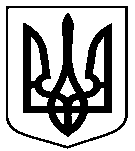 Проектоприлюднено              « ___» ___________ 2019 р.від                       2019 року №           -МРм. СумиПро внесення змін до рішення Сумської міської ради від 28 листопада 2018 року № 4154 - МР «Про міську програму «Відкритий інформаційний простір        м. Суми» на 2019-2021 роки«9. Загальний обсяг фінансових ресурсів, необхідних для реалізації програми, усього, у тому числі:26 554,0 тис. грн.,у т.ч. по роках:2019 рік – 8 804,5, тис. грн.2020 рік – 8 612,6, тис. грн.2021 рік – 9 136,9 тис. грн.»«9.1. коштів міського бюджету26 554,0 тис. грн.,у т.ч. по роках:2019 рік – 8 804,5, тис. грн.2020 рік – 8 612,6, тис. грн.2021 рік – 9 136,9 тис. грн.»Обсяг коштів, які пропонується залучити на виконання програмиПеріоди виконання програмиПеріоди виконання програмиПеріоди виконання програмиУсього витрат на виконання програмиОбсяг коштів, які пропонується залучити на виконання програми2019 рік2020 рік2021 рікУсього витрат на виконання програмиОбсяг ресурсів, усього, у тому числі:8 804,58612,69136,926 554,0державний бюджет----обласний бюджет----міський бюджет8 804,58612,69136,926 554,0кошти небюджетних джерел----№з/пПріоритетні завданняЗаходиСтрок вико-нання заходуВиконавціДжерела фінансу-ванняОрієнтовні обсяги фінансування (вартість), тис. грн., у т.ч.Очікуваний результат12345678Підпрограма 2. Формування позитивного сприйняття міста СумиПідпрограма 2. Формування позитивного сприйняття міста СумиПідпрограма 2. Формування позитивного сприйняття міста СумиПідпрограма 2. Формування позитивного сприйняття міста СумиПідпрограма 2. Формування позитивного сприйняття міста СумиПідпрограма 2. Формування позитивного сприйняття міста СумиПідпрограма 2. Формування позитивного сприйняття міста СумиПідпрограма 2. Формування позитивного сприйняття міста Суми2.1.Поширення інформації про науковий, економічний, інвестиційний  потенціал міста Суми2.1.10. Забезпечення розробки маркетингової стратегії розвитку міста Суми»2019 – 2021 рокиДепартамент фінансів, економіки та інвестицій Сумської міської ради, виконавчий комітет Сумської міської ради(відділ бухгалтерського обліку та звітності, відділ «Проектний офіс»), КУ «Агенція промоції «Суми»Міський бюджет2019 рік – 1160,1;2020 рік – 293,5;2021 рік – 309,61. Розробка Стратегії розвитку міста Суми до 2027 року.2 .Підтвердження ступеня інвестиційної привабливості міста Суми3. Формування іміджу м.Суми, як інвестиційно привабливого міста, шляхом поширення інформації про його науковий, економічний та інвестиційний потенціал в Україні та за її межами.4. Розробка та впровадження промоційного логотипу міста Суми та розробка бренд-буку.Мета, завданняДжерела фінансу-вання2019 рік (проект)2019 рік (проект)2019 рік (проект)2020 рік (прогноз)2020 рік (прогноз)2020 рік (прогноз)2021 рік (прогноз)2021 рік (прогноз)2021 рік (прогноз)2021 рік (прогноз)Відповідальні виконавціМета, завданняДжерела фінансу-ванняОбсяг витрату тому числікошти міського бюджетуу тому числікошти міського бюджетуОбсяг витрату тому числі кошти міського бюджетуу тому числі кошти міського бюджетуОбсяг витрату тому числі кошти міського бюджетуу тому числі кошти міського бюджетуМета, завданняДжерела фінансу-ванняОбсяг витратЗагальний фондСпеціальний фондОбсяг витратЗагальний фондСпеціальний фондЗагальний фондСпеціальний фонд12345678910111212Всього на виконання ПрограмиМіський бюджет8 804,58593,5211,08612,68411,5201,19136,98924,7212,2Підпрограма 2. Формування позитивного сприйняття міста СумиПідпрограма 2. Формування позитивного сприйняття міста СумиПідпрограма 2. Формування позитивного сприйняття міста СумиПідпрограма 2. Формування позитивного сприйняття міста СумиПідпрограма 2. Формування позитивного сприйняття міста СумиПідпрограма 2. Формування позитивного сприйняття міста СумиПідпрограма 2. Формування позитивного сприйняття міста СумиПідпрограма 2. Формування позитивного сприйняття міста СумиПідпрограма 2. Формування позитивного сприйняття міста СумиПідпрограма 2. Формування позитивного сприйняття міста СумиПідпрограма 2. Формування позитивного сприйняття міста СумиПідпрограма 2. Формування позитивного сприйняття міста СумиПідпрограма 2. Формування позитивного сприйняття міста СумиВсього на виконання підпрограми 2, тис.грн.Міський бюджет   2828,82 802,826,02 119,82 119,82 286,82 286,8 КПКВК 0217693 «Інші заходи, пов’язані з економічною діяльністю» КПКВК 0217693 «Інші заходи, пов’язані з економічною діяльністю» КПКВК 0217693 «Інші заходи, пов’язані з економічною діяльністю» КПКВК 0217693 «Інші заходи, пов’язані з економічною діяльністю» КПКВК 0217693 «Інші заходи, пов’язані з економічною діяльністю» КПКВК 0217693 «Інші заходи, пов’язані з економічною діяльністю» КПКВК 0217693 «Інші заходи, пов’язані з економічною діяльністю» КПКВК 0217693 «Інші заходи, пов’язані з економічною діяльністю» КПКВК 0217693 «Інші заходи, пов’язані з економічною діяльністю» КПКВК 0217693 «Інші заходи, пов’язані з економічною діяльністю» КПКВК 0217693 «Інші заходи, пов’язані з економічною діяльністю» КПКВК 0217693 «Інші заходи, пов’язані з економічною діяльністю» КПКВК 0217693 «Інші заходи, пов’язані з економічною діяльністю»Завдання 2.1. Поширення інформації про науковий, економічний, інвестиційний  потенціал міста СумиМіський бюджет1160,11134,126,0293,5293,5309,6309,62.1.10.  Забезпечення розробки маркетингової стратегії міста Суми»Міський бюджет450,0450,0-------Виконавчий комітет Сумської міської ради( відділ бухгалтерського обліку та звітності, відділ «Проектний офіс»)Виконавчий комітет Сумської міської ради( відділ бухгалтерського обліку та звітності, відділ «Проектний офіс»)- розробка програми маркетингового позиціонування міста;Міський бюджет150,0150,0-------- розробка концепції бренду та дизайну бренду міста;Міський бюджет120,0120,0-------12345678910111212- формування продуктів маркетингової комунікації для маркетингової стратегії міста;Міський бюджет140,0140,0-------- проведення творчих дискусій для забезпечення сприйняття заданого іміджу міста цільовими групами та узагальнення результатів роботи над концепцією бренду містаМіський бюджет40,040,0-------Відповідальні виконавці, КТКВК/КПКВК, завдання програми, результативні показники2019 рік (проект)2019 рік (проект)2019 рік (проект)2020 рік (прогноз)2020 рік (прогноз)2020 рік (прогноз)2021 рік (прогноз)2021 рік (прогноз)2021 рік (прогноз)Відповідальні виконавці, КТКВК/КПКВК, завдання програми, результативні показникиРазомв тому числів тому числіРазомв тому числів тому числіРазомв тому числів тому числіВідповідальні виконавці, КТКВК/КПКВК, завдання програми, результативні показникиРазомЗагальнийфондСпеціальнийфондРазомЗагальнийфондСпеціальнийфондРазомЗагальнийфондСпеціальнийфонд12345678910Всього на виконання Програми, тис. грн.8 804,58593,5211,08612,68411,5201,19136,98924,7212,2Підпрограма 2. Формування позитивного сприйняття міста СумиВсього на виконання підпрограми 2, тис. грн.   2828,82 802,826,02 119,82 119,8-2 286,82 286,8- КПКВК 0217693 «Інші заходи, пов’язані з економічною діяльністю» КПКВК 0217693 «Інші заходи, пов’язані з економічною діяльністю» КПКВК 0217693 «Інші заходи, пов’язані з економічною діяльністю» КПКВК 0217693 «Інші заходи, пов’язані з економічною діяльністю» КПКВК 0217693 «Інші заходи, пов’язані з економічною діяльністю» КПКВК 0217693 «Інші заходи, пов’язані з економічною діяльністю» КПКВК 0217693 «Інші заходи, пов’язані з економічною діяльністю» КПКВК 0217693 «Інші заходи, пов’язані з економічною діяльністю» КПКВК 0217693 «Інші заходи, пов’язані з економічною діяльністю» КПКВК 0217693 «Інші заходи, пов’язані з економічною діяльністю»Завдання 2.1. Поширення інформації про науковий, економічний, інвестиційний  потенціал міста Суми1160,11134,126,0293,5293,5-309,6309,6-2.1.10.  Розробка маркетингової стратегії міста Суми450,0450,0-------Показник затрат:Обсяг видатків на розробку програми маркетингового позиціонування міста;150,0150,0-------Обсяг видатків на розробку концепції бренду та дизайну бренду міста;120,0120,0-------Обсяг видатків на формування продуктів маркетингової комунікації для маркетингової стратегії міста;140,0140,0-------Обсяг видатків на проведення творчих дискусій для забезпечення сприйняття заданого іміджу міста цільовими групами та узагальнення результатів роботи над концепцією бренду міста40,040,0-------Кількість розроблених документів, од.33-------Кількість промоційних заходів, од.11-------12345678910Показник ефективності:Середня вартість розробки одного документу, грн.136666,66136666,66-------Середня вартість проведення одного промоційного заходу, грн. 40000,0040000,00-------Чинна редакціяЧинна редакціяЗапропоновані зміниЗапропоновані зміниДодатковий обсяг коштів на 2019 рікОбсяг коштів на 2019 рікНайменування завдань ПідпрограмиОбсяг коштів на 2019 рікНайменування завдань ПідпрограмиДодатковий обсяг коштів на 2019 рікПідпрограма ІІ. Формування позитивного сприйняття міста СумиПідпрограма ІІ. Формування позитивного сприйняття міста СумиПідпрограма ІІ. Формування позитивного сприйняття міста СумиПідпрограма ІІ. Формування позитивного сприйняття міста СумиПідпрограма ІІ. Формування позитивного сприйняття міста Суми710,12.1. Поширення інформації про науковий, економічний, інвестиційний  потенціал міста Суми1160,12.1. Поширення інформації про науковий, економічний, інвестиційний  потенціал міста Суми+450,0--450,02.1.10.   Розробка маркетингової стратегії міста Суми:+450,0--150,0- розробка програми маркетингового позиціонування міста;+150,0--120,0- розробка концепції бренду та дизайну бренду міста;+120,0--140,0- формування продуктів маркетингової комунікації для маркетингової стратегії міста;+140,0--40,0- проведення творчих дискусій для забезпечення сприйняття заданого іміджу міста цільовими групами та узагальнення результатів роботи над концепцією бренду міста+40,0